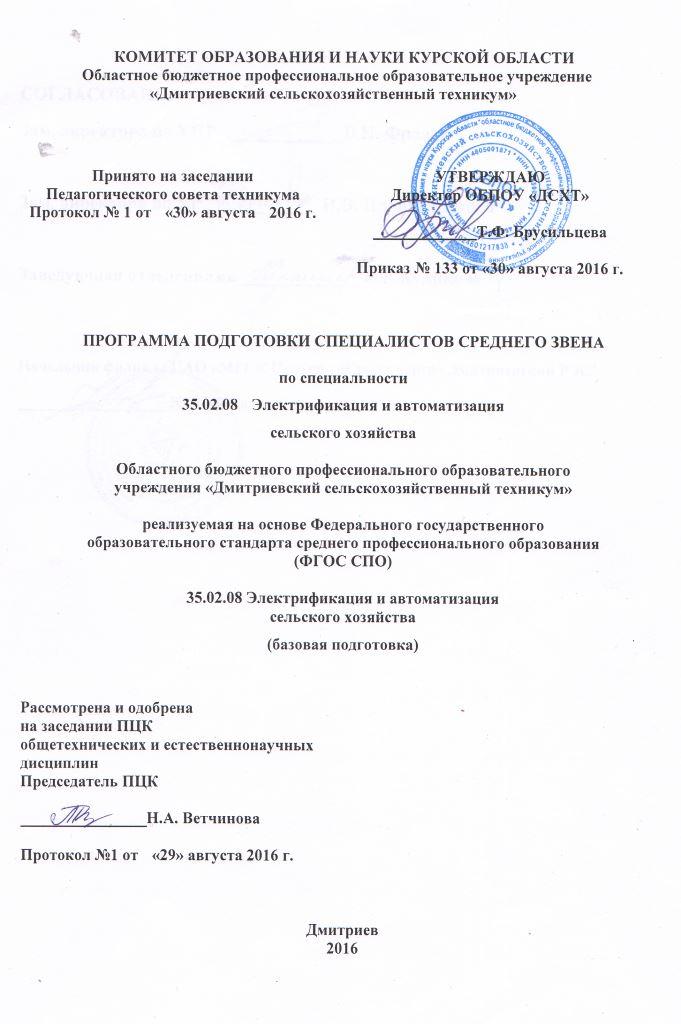 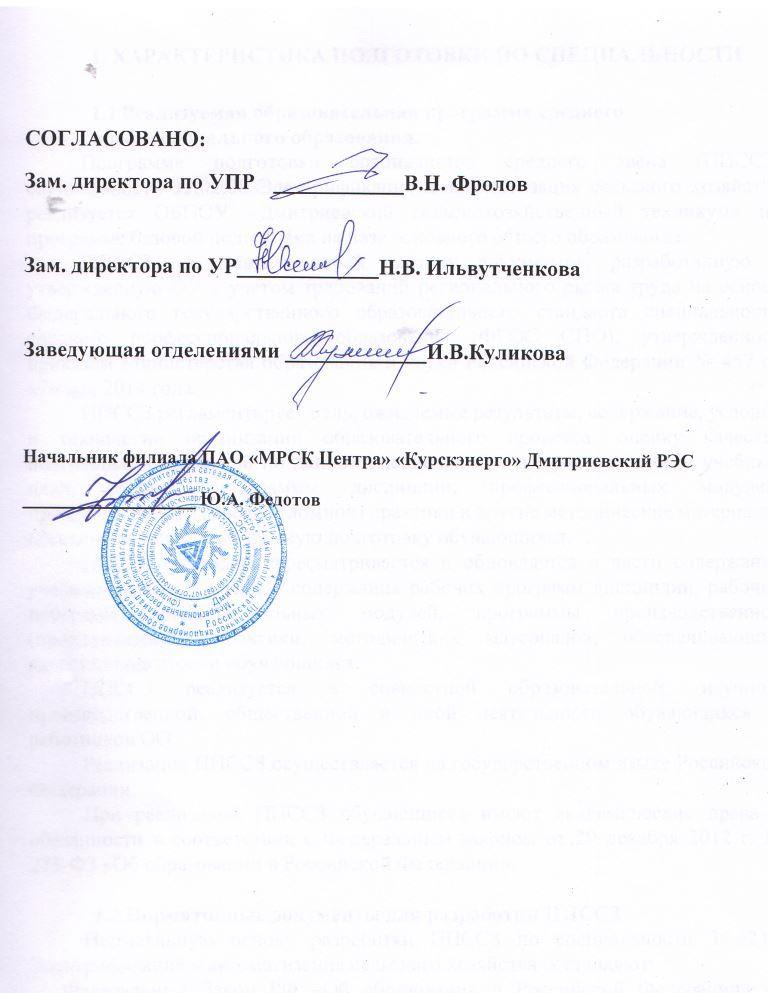 1. ХАРАКТЕРИСТИКА ПОДГОТОВКИ ПО СПЕЦИАЛЬНОСТИ1.1	Реализуемая образовательная программа среднего профессионального образования.Программа подготовки специалистов среднего звена (ППССЗ) специальности 35.02.08 Электрификация и автоматизация сельского хозяйства реализуется ОБПОУ «Дмитриевский сельскохозяйственный техникум» по программе базовой подготовки на базе основного общего образования.ППССЗ представляет собой систему документов, разработанную и утвержденную ОУ с учетом требований регионального рынка труда на основе Федерального государственного образовательного стандарта специальности среднего профессионального образования (ФГОС СПО), утвержденного приказом Министерства образования и науки Российской Федерации № 457 от «7» мая 2014 года.ППССЗ регламентирует цель, ожидаемые результаты, содержание, условия и технологии организации образовательного процесса, оценку качества подготовки выпускника по данной специальности и включает в себя учебный план, рабочие программы дисциплин, профессиональных модулей, производственной (преддипломной) практики и другие методические материалы, обеспечивающие качественную подготовку обучающихся.ППССЗ ежегодно пересматривается и обновляется в части содержания учебных планов, состава и содержания рабочих программ дисциплин, рабочих программ профессиональных модулей, программы производственной (преддипломной) практики, методических материалов, обеспечивающих качество подготовки обучающихся.ППССЗ реализуется в совместной образовательной, научной, производственной, общественной и иной деятельности обучающихся и работников ОО.Реализация ППССЗ осуществляется на государственном языке Российской Федерации.При реализации ППССЗ обучающиеся имеют академические права и обязанности в соответствии с Федеральным законом от 29 декабря 2012 г. № 273-ФЗ «Об образовании в Российской Федерации».1.2	Нормативные документы для разработки ППССЗНормативную основу разработки ППССЗ по специальности 35.02.08 Электрификация и автоматизация сельского хозяйства составляют:Федеральный Закон РФ «Об образовании в Российской Федерации» от 29.12.2012 года № 273;Федеральный государственный образовательный стандарт среднего профессионального образования по специальности 35.02.08 Электрификация и автоматизация сельского хозяйства;•  Приказ Министерства образования и науки Российской Федерации от 14 июня 2013 г.  464 «Об утверждении Порядка организации и осуществления образовательной деятельности по образовательным программам среднего профессионального образования»;•  Разъяснения по реализации образовательной программы среднего общего образования в пределах освоения образовательных программ среднего профессионального образования на базе основного общего образования с учетом требований ФГОС и профиля получаемого профессионального образования (ФГАУ «ФИРО» от 10 апреля 2014 г.);•   «Рекомендации по реализации образовательной программы среднего (полного) общего образования в образовательных учреждениях начального профессионального и среднего профессионального образования в соответствии с Федеральным базисным учебным планом и примерными учебными планами для образовательных учреждений Российской Федерации, реализующих программы общего образования» (письмо Минобрнауки России от 29.05.2007 г.  03-1180 Приказ Минобразования России от 20.08.2008 г. № 241 от 30.08.2010 г. № 889)Приказ Министерства образования и науки РФ от 29 сентября 2013 года № 1199 «Об утверждении перечней профессий и специальностей среднего профессионального образования (с изменениями на 14 мая 2014 года)»;•   Устав ФГБОУ ВПО «Саратовский ГАУ»;•   Правила внутреннего трудового распорядка;•   Правила внутреннего распорядка обучающихся;Порядок формирования программы подготовки специалистов среднего звена;    Порядок организации и осуществления образовательной деятельности по программам подготовки специалистов среднего звена;    Положение о содержании учебно-методического комплекса дисциплины и профессионального модуля;    Положение о проведении практики обучающихся, осваивающих образовательные программы среднего профессионального образования;Положение о текущем контроле успеваемости и промежуточной аттестации обучающихся по образовательным программам среднего профессионального образования;           Порядок проведения государственной итоговой аттестации выпускников университета, обучающихся по образовательным программам среднего профессионального образования.1.3 Общая характеристика программы подготовки специалистов среднего звена1.3.1 Нормативные сроки освоения программы среднего профессионального образования:Нормативные сроки освоения программы подготовки специалиста среднего звена базового уровня специальности 35.02.08 Электрификация и автоматизация сельского хозяйства при очной форме получения образования и присваиваемая квалификация приводятся в таблице.1.3.2 Требования к поступающимПрием на обучение по ППССЗ за счет бюджетных ассигнований федерального бюджета является общедоступным.Абитуриент должен представить один из документов государственного образца:- аттестат об основном общем образовании;- диплом о начальном профессиональном образовании;- диплом о среднем профессиональном образовании.1.3.3 Перечень квалификацийРабочая профессия, реализуемая в ОБПОУ «ДСХТ» по специальности 35.02.08 Электрификация и автоматизация сельского хозяйства (базовая подготовка) представлена в таблице 2.Таблица 2.2. ХАРАКТЕРИСТИКА ПРОФЕССИОНАЛЬНОЙ ДЕЯТЕЛЬНОСТИ ВЫПУСКНИКОВ И ТРЕБОВАНИЯ К РЕЗУЛЬТАТАМ ОСВОЕНИЯ ППССЗ2.1 Характеристика профессиональной деятельности выпускников2.1.1. Область профессиональной деятельности выпускниковОбласть профессиональной деятельности выпускников: организация и выполнение работ по обеспечению работоспособности электрического хозяйства сельскохозяйственных потребителей (электроустановок, приемников электрической энергии, электрических сетей) и автоматизированных систем сельскохозяйственной техники.Объекты профессиональной деятельности выпускниковОбъектами профессиональной деятельности выпускников являются:• электроустановки и приемники электрической энергии;• электрические сети;• автоматизированные системы сельскохозяйственной техники;• технологические процессы монтажа, наладки, эксплуатации, технического обслуживания и диагностирования неисправностей электроустановок и приемников электрической энергии, электрических сетей, автоматизированных систем сельскохозяйственной техники;• технологические процессы передачи электрической энергии;• организация и управление работой специализированных подразделений сельскохозяйственных организаций;• первичные трудовые коллективы.2.1.3 Виды деятельностиТехник – электрик готовится к следующим видам деятельности:- Монтаж, наладка и эксплуатация электрооборудования (в т.ч. электроосвещения), автоматизация сельскохозяйственных предприятий.- Обеспечение электроснабжения сельскохозяйственных предприятий.- Техническое обслуживание, диагностирование неисправностей и ремонт электрооборудования и автоматизированных систем сельскохозяйственной техники.- Управление работой структурного подразделения организации отрасли.2.2. Требования к результатам освоения программы подготовки специалистов среднего звена2.2.1. Общие компетенцииТехник – электрик должен обладать общими компетенциями, включающими в себя способность:2.2.2. Профессиональные компетенцииТехник – электрик должен обладать профессиональными компетенциями, соответствующими основным видам деятельности:3.ДОКУМЕНТЫ, ОПРЕДЕЛЯЮЩИЕ СОДЕРЖАНИЕ И ОРГАНИЗАЦИЮ ОБРАЗОВАТЕЛЬНОГО ПРОЦЕССА 3.1 Учебный планУчебный план составлен на основании письма Минобрнауки России от 20.10.2010 года № 12-696 «О разъяснениях по формированию учебного плана ОПОП СПО/НПО».В учебном плане указываются элементы учебного процесса, время в неделях, максимальная и обязательная учебная нагрузка, курс обучения, распределение часов по дисциплинам, профессиональным модулям   Приложение 3Учебный план определяет следующие характеристики ППССЗ по специальности:• объемные параметры учебной нагрузки в целом, по годам обучения и по семестрам;•  перечень учебных дисциплин, профессиональных модулей и их составных элементов (междисциплинарных курсов, учебной и производственной практик);•  последовательность изучения учебных дисциплин и профессиональных модулей;•  распределение по годам обучения и семестрам различных форм промежуточной аттестации по учебным дисциплинам, профессиональным модулям (и их составляющим междисциплинарным курсам, учебной и производственной практике);•  объемы учебной нагрузки по видам учебных занятий, по учебным дисциплинам, профессиональным модулям и их составляющим;•  сроки прохождения и продолжительность преддипломной практики; формы государственной итоговой аттестации, объемы времени, отведенные на подготовку и защиту выпускной квалификационной работы в рамках ГИА;•  объем каникул по годам обучения.Максимальный объем учебной нагрузки составляет 54 академических часа в неделю, включая все виды аудиторной и внеаудиторной работы.Максимальный объем обязательной аудиторной учебной нагрузки обучающихся при очной форме обучения составляет 36 академических часов в неделю.Обязательная аудиторная нагрузка предполагает лекции,  практические занятия, включая семинары и выполнение курсовых работ. Соотношение часов аудиторной и внеаудиторной (самостоятельной) работой студентов по образовательной программе составляет в целом 70 : 30. Самостоятельная работа организуется в форме выполнения докладов, письменных работ, практических работ, курсовых работ, проектов, подготовки рефератов, самостоятельного  изучения отдельных дидактических единиц, работы с автоматизированными рабочими местами по специальностям подготовки, интерактивными обучающими программами, экспертными системами по техническим специальностям, справочно-правовыми системами и т.д.ППССЗ специальности 35.02.08 Электрификация и автоматизация сельского хозяйства предполагает изучение следующих учебных циклов и разделов:-  общеобразовательный – О;-  общий гуманитарный и социально-экономический – ОГСЭ;-  математический и общий естественнонаучный – ЕН;-  профессиональный – П;-  учебная практика – УП;-  производственная практика (по профилю специальности) – ПП;-  производственная практика (преддипломная) – ПДП;-  промежуточная аттестация – ПА;-  государственная итоговая аттестация – ГИА.Обязательная часть ППССЗ по циклам составляет 70% от общего объема времени, отведенного на их освоение. Вариативная часть (30%) распределена и направлена на часы вариативной части. Вариативная часть учебного плана в количестве 900 часов с учетом мнения работодателей распределена следующим образом:Все часы вариативной части в объеме 900 часов распределены на «Математический и общий естественнонаучный цикл» - 59 часов; «Общепрофессиональные дисциплины» - 423 часа и «Профессиональные модули» - 418 часов.Профессиональный цикл состоит из общепрофессиональных дисциплин и профессиональных модулей (ПМ) в соответствии с основными видами деятельности. В профессиональном цикле предусматривается обязательное изучение дисциплины «Безопасность жизнедеятельности». В состав каждого ПМ входят несколько междисциплинарных курсов. При освоении обучающимися профессиональных модулей проводятся учебная практика и производственная практика (по профилю специальности). Выполнение курсового проекта (работы) рассматривается как вид учебной деятельности по профессиональным модулям профессионального учебного цикла и реализуется в пределах времени, отведенного на их изучение: ПМ 01 Монтаж, накладка и эксплуатация электрооборудования (вт.ч. электроосвещения), автоматизация сельскохозяйственных предприятий по модулю проводится экзамен квалификационный.Учебный процесс организован в режиме пятидневной учебной недели, занятия группируются парами.Для студентов предусмотрены консультации из расчета 4 часа на одного обучающегося на каждый учебный год, в том числе в период реализации образовательной программы среднего общего образования для лиц, обучающихся на базе основного общего образования. Формы проведения консультаций различны: групповые, индивидуальные, письменные, устные.3.2 Календарный учебный графикКалендарный учебный график является самостоятельным документом, входящим в ППССЗ по специальности  35.02.08 Электрификация и автоматизация сельскохозяйственного производства.В календарном учебном графике указывается последовательность реализации ППССЗ специальности 35.02.08 Электрификация и автоматизация сельскохозяйственного производства, включая теоретическое обучение, практики, промежуточные и итоговую аттестации, каникулы.4. ПЕРЕЧЕНЬ РАБОЧИХ ПРОГРАММ 4.1 Предметы  общеобразовательного цикла                  Общие	4.5	Профессиональные модули4.6. Учебная и производственная практики   УП	Учебная практикаПП           Производственная практика (по профилю специальности)ПДП	Преддипломная практика4.7 	Программа государственной итоговой аттестации Рабочие программы учебных дисциплин и профессиональных модулей прилагаются.5. ОРГАНИЗАЦИЯ ПРАКТИКИ ОБУЧАЮЩИХСЯВ соответствии с ФГОС СПО по специальности 35.02.08 Электрификация и автоматизация сельскохозяйственного производства практика является обязательным разделом ППССЗ. Она представляет собой вид учебных занятий, обеспечивающих практико-ориентированную подготовку обучающихся. При реализации ППССЗ предусматриваются следующие виды практик: учебная и производственная.Производственная практика состоит из двух этапов: практики по профилю специальности и преддипломной практики.Учебная практика и производственная практика (по профилю специальности) проводятся образовательным учреждением при освоении студентами профессиональных компетенций в рамках профессиональных модулей.Цели и задачи, программы и формы отчетности определяются образовательным учреждением по каждому виду практики отдельно и закреплены в соответствующих нормативных документах.Производственная практика проводится в организациях, направление деятельности которых соответствует профилю подготовки обучающихся. Аттестация по итогам производственной практики проводится с учетом (или на основании) результатов, подтвержденных документами соответствующих организаций.Программы практик согласовываются с работодателем.Форма отчетности о прохождении производственной практики является:- дневник по практике;аттестационный лист;характеристика;отчет.Форма аттестации - дифференцированный зачет6.    КОНТРОЛЬ    И    ОЦЕНКА    РЕЗУЛЬТАТОВ    ОСВОЕНИЯ ПРОГРАММЫ ПОДГОТОВКИ СПЕЦИАЛИСТОВ СРЕДНЕГО ЗВЕНА6.1 Контроль и оценка освоения основных видов деятельности, профессиональных и общих компетенцийС целью контроля и оценки результатов подготовки и учета индивидуальных образовательных достижений обучающихся применяются:•  входной контроль;•  текущий контроль;•  рубежный контроль;•  итоговый контроль.Правила участия в контролирующих мероприятиях и критерии оценивания достижений обучающихся определяются Положением о текущем контроле успеваемости и промежуточной аттестации, обучающихся по образовательным программам среднего профессионального образования.  Приложение 10.Текущий контроль освоения студентами программного материала учебных дисциплин и профессиональных модулей и их составляющих может быть: входным, оперативным и рубежным.Входной контроль знаний студентов проводится в начале изучения дисциплины, профессионального  модуля и его составляющих с целью выстраивания индивидуальной траектории обучения студентов.Оперативный контроль проводится с целью объективной оценки качества освоения программ дисциплин, профессиональных модулей, а также стимулирования учебной работы студентов, мониторинга результатов образовательной деятельности, подготовки к промежуточной аттестации и обеспечения максимальной эффективности учебно-воспитательного процесса.Оперативный контроль проводится преподавателем на любом из видов учебных занятий. Формы оперативного контроля (контрольная работа, тестирование, опрос, выполнение и защита практических заданий и лабораторных работ, выполнение отдельных разделов курсового проекта (работы), выполнение рефератов (докладов), подготовка презентаций, наблюдение за действиями обучающихся и т.д.) выбираются преподавателем исходя их методической целесообразности, специфики учебной дисциплины, профессионального модуля и его составляющих (междисциплинарных курсов учебной и производственной практики). Рубежный контроль является контрольной точкой по завершению отдельного раздела дисциплины, профессионального модуля и его составляющих (междисциплинарных курсов), имеющих логическую завершенность по отношению к установленным целям и результатам обучения.Данные текущего контроля используются администрацией и преподавателями техникума для анализа освоения студентами программы подготовки специалистов среднего звена, обеспечения ритмичной учебной работы студентов, привития им умения четко организовывать свой труд, своевременного выявления отстающих и оказания им содействия в изучении учебного материала, для организации индивидуальных занятий творческого характера с наиболее подготовленными студентами, а также для совершенствования методики преподавания учебных дисциплин и междисциплинарных курсов.Разработку компетентностно - ориентированных заданий и формирование фонда оценочных средств, используемых для проведения текущего контроля качества подготовки студентов, обеспечивает преподаватель.В середине каждого семестра проводится комплексный анализ промежуточных результатов успеваемости студентов с целью обсуждения их на заседании методического совета и принятия необходимых управленческих решений, а также составления прогноза результатов успеваемости на конец семестра.Промежуточная аттестация обеспечивает оперативное управление учебной деятельности студента и проводится с целью определения соответствия персональных достижений обучающихся поэтапным требованиям основных профессиональных образовательных программ по специальности.Промежуточная аттестация осуществляется в двух основных направлениях:-  оценка уровня освоения дисциплин;-  оценка компетенций обучающихся.Основными формами промежуточной аттестации являются:1) с учетом времени на промежуточную аттестацию:-  экзамен по дисциплине;-  экзамен по междисциплинарному курсу;-  экзамен (квалификационный) по профессиональному модулю (без выставления балльных отметок, с итогом «освоен», «не освоен»;2) без у4чета времени на промежуточную аттестацию:-  зачет по дисциплине;-  дифференцированный зачет по дисциплине;-  зачет по междисциплинарному курсу;-  дифференцированный зачет по междисциплинарному курсу;-  дифференцированный зачет по производственной (преддипломной) практике.В соответствии с ФГОС СПО специальности 35.02.08 Электрификация и автоматизация сельскохозяйственного производства оценка качества освоения обучающимися основных образовательных программ включает: текущий контроль знаний, промежуточную и государственную (итоговую) аттестацию обучающихся.Текущий контроль успеваемости и промежуточная аттестацияКонкретные формы и процедуры текущего контроля знаний, промежуточной аттестации по каждой дисциплине и профессиональному модулю разрабатываются образовательным учреждением самостоятельно и доводятся до сведения обучающихся в течение первых двух месяцев от начала обучения. Формами текущего контроля персональных достижений студентов и оценки качества их подготовки по учебным дисциплинам являются контрольные задания, курсовые работы, рефераты, тесты; промежуточная аттестация включает экзамены, зачеты, дифференцированные зачеты, по междисциплинарным курсам – экзамены и дифференцированные зачеты,  по профессиональным модулям – экзамены квалификационныеДля аттестации обучающихся на соответствие их персональных достижений поэтапным требованиям соответствующей ППССЗ (текущая и промежуточная аттестация) создаются фонды оценочных средств, позволяющие оценить знания, умения и освоенные компетенции. Фонды оценочных средств для промежуточной аттестации разрабатываются и утверждаются образовательным учреждением самостоятельно, а для государственной (итоговой) аттестации - разрабатываются и утверждаются образовательным учреждением после предварительного положительного заключения работодателей.Оценка качества подготовки обучающихся и выпускников осуществляется в двух основных направлениях:              -  оценка уровня освоения дисциплин;              -  оценка компетенций обучающихся.Для юношей предусматривается оценка результатов освоения основ военной службы.Оценка качества освоения основных образовательных программ включает текущую, промежуточную и государственную (итоговую) аттестацию обучающихся.Конкретные формы и процедуры текущего и промежуточного контроля знаний по каждой дисциплине разрабатываются преподавателями техникума и доводятся до сведения обучающихся в течение первого месяца обучения.Для аттестации обучающихся на соответствие их персональных достижений поэтапным требованиям соответствующей ППССЗ (текущий контроль успеваемости и промежуточная аттестация) создаются фонды оценочных средств, включающие типовые задания, контрольные работы, тесты и методы контроля, позволяющие оценить знания, умения и уровень приобретенных компетенций. Фонды оценочных средств разрабатываются и утверждаются техникумом.Техникумом созданы условия для максимального приближения программ текущего контроля успеваемости и промежуточной аттестации обучающихся к условиям их будущей профессиональной деятельности - для чего, кроме преподавателей конкретной дисциплины, в качестве внешних экспертов активно привлекаются работодатели, преподаватели, читающие смежные дисциплины.Итоговой формой контроля по ПМ является экзамен (квалификационный). Он проверяет готовность обучающегося к выполнению указанного вида деятельности и сформированности у него компетенций, определенных в разделе «Требования к результатам освоения ППССЗ». Уровень освоения профессионального модуля оценивается по пятибалльной системе: «5» - отлично, «4» - хорошо, «3» - удовлетворительно, «2»- неудовлетворительно. Комиссия принимает решение о готовности к выполнению профессиональной деятельности: «вид деятельности освоен / не освоен»(с оценкой).Итоговая аттестация по ПМ (экзамен (квалификационный)) проводится как процедура внешнего оценивания с участием представителей работодателя – носителей профессионального контекста.Условием допуска к экзамену (квалификационному) является успешное освоение обучающимися всех элементов программы профессионального модуля: теоретической части модуля (МДК) и практик. Промежуточную аттестацию по отдельным элементам программы профессионального модуля проводят в форме: по учебной и/или производственной практике - ДЗ (дифференцированный зачет), по МДК - Э (экзамен) или ДЗ (дифференцированный зачет).Задачи текущего и промежуточного контроля по ПМ (аттестация по МДК и практике) оценивание сформированности элементов компетенций (знаний и умений), отдельных компетенций с последующим агрегированием (объединение, укрупнение показателей по какому-либо признаку) оценок.Результаты промежуточных и итогового контроля по ПМ едины, но нетождественны. Контроль освоения МДК и прохождения практики направлен на оценку результатов обучения. Субъектом оценочной деятельности здесь выступает техникум. Контроль освоения ПМ в целом направлен на присвоение квалификации. Субъектом оценочной деятельности является работодатель. Разная направленность и разные субъекты контроля предполагают разный инструментарий проверки.6.2 Организация государственной итоговой аттестацииГосударственная итоговая аттестация осуществляется государственной экзаменационной комиссией.Государственная экзаменационная комиссия руководствуются в своей деятельности требованиями федеральных государственных стандартов среднего профессионального образования, Порядком проведения государственной итоговой аттестации выпускников техникума, обучающихся по образовательным программам среднего профессионального образования,   Программой государственной итоговой аттестации по специальности 35.02.08 Электрификация и автоматизация сельского хозяйства  и учебно-методической документацией, разработанной в образовательном учреждении на основе федерального государственного образовательного стандарта.Основными функциями государственной экзаменационной комиссии являются:-  комплексная оценка уровня подготовки выпускника в соответствии с требованиями федерального государственного стандарта;-  решение вопросов о выдаче выпускнику соответствующего документа о профессиональном образовании;- внесение предложений и рекомендаций по совершенствованию содержания, обеспечения и технологии реализации образовательных программ, осуществляемых в техникуме, на основе анализа результатов государственной итоговой аттестации выпускников.Состав государственной экзаменационной комиссии формируется из числа:-  педагогических и руководящих работников техникума;-  представителей предприятий – социальных партнеров, организаций – социальных партнеров.Состав государственной экзаменационной комиссии утверждается директором ОБПОУ «ДСХТ» по представлению заместителя директора техникума.Количественный состав государственной экзаменационной комиссии, не меньше 5 человек, обеспечивает объективность и компетентность оценивания результатов аттестации по всем параметрам каждого вида испытаний.Представитель работодателя обязательно входит в состав государственной экзаменационной комиссии.Государственную экзаменационную комиссию возглавляет председатель комиссии, который организует и контролирует деятельность комиссии, обеспечивает единство требований, предъявляемых к выпускникам. При выборе и назначении кандидатуры на должность председателя экзаменационной комиссии выполняются следующие критерии:-  не состоит в штате образовательного учреждения;-  профессиональная деятельность или квалификация (согласно диплому о профессиональном образовании) соответствует профилю подготовки выпускаемых специалистов;-  имеет опыт участия в разработке содержании программ подготовки специалистов среднего звена;- компонент в оценивании индивидуальных образовательных достижений выпускника на основе квалификационных требований к уровню и качеству подготовки специалистов в соответствии с федеральным государственным стандартом среднего профессионального образования;-  готов к оптимальному распределению обязанностей между членами Государственной экзаменационной комиссии, соблюдению процедуры аттестационных испытаний, регламентированной нормативно-правовыми актами;- способен к продуктивному общению со студентами и членами Государственной экзаменационной комиссии в период проведения аттестационных испытаний;-  способен к формулированию рекомендаций по повышению качества результатов подготовки специалистов с учётом требований к персоналу предприятий.Заместителем председателя Государственной экзаменационной комиссии назначается директор техникума или его заместители: заместитель директора по учебной работе, заместитель директора по практическому обучению, заведующий отделением.К государственной итоговой аттестации допускается обучающийся, не имеющий академической задолженности и в полном объеме выполнивший учебный план по осваиваемой ППССЗ.Сроки проведения государственной итоговой аттестации устанавливаются в соответствии с графиком учебного процесса. Сроки и регламент проведения государственной итоговой аттестации утверждаются директором техникума и доводятся до сведения студентов, членов государственной экзаменационной комиссии, преподавателей не позднее, чем за месяц до их начала.Аттестационные испытания – защита выпускных квалификационных работ проводится на открытых заседаниях государственной зкзаменационной комиссии, с участием не менее двух третей её состава.Результаты государственной итоговой аттестации определяются оценками «отлично», «хорошо», «удовлетворительно», «неудовлетворительно» и объявляются в тот же день после оформления в установленном порядке протоколов государственных экзаменационных комиссий.Решения государственных экзаменационных комиссий принимаются на закрытых заседаниях большинством голосов членов комиссии, участвующих в заседании, при обязательном присутствии председателя комиссии или его заместителя, при равном числе голосов председательствующего на заседании государственной экзаменационной комиссии является решающим.6.3 Требования к выпускным квалификационным работамПредметом государственной итоговой аттестации выпускника по программе подготовки специалистов среднего звена на основе Федеральных государственных образовательных стандартов среднего профессионального образования является оценка качества подготовки выпускников, которая осуществляется в двух направлениях:-  оценка уровня освоения дисциплин;-  оценка компетенций обучающихся.Объём времени и виды аттестационных испытаний, входящих в государственную итоговую аттестацию выпускников, устанавливаются федеральным государственным образовательным стандартом в части государственных требований к оцениванию качества освоения основной профессиональной образовательной программы, содержания и уровня подготовки выпускников по специальности 35.02.08  Электрификация и автоматизация сельского хозяйства.При реализации федерального государственного образовательного стандарта среднего профессионального образования учитывается сформированность общих и профессиональных компетенций. Оценивание уровня освоения общих компетенций обеспечивается адекватностью содержания, технологий и форм государственной итоговой аттестации.При завершении обучения по программе среднего профессионального образования по специальности 35.02.08 Электрификация и автоматизация сельского хозяйства на основе Федерального государственного образовательного стандарта государственная итоговая аттестация выпускников состоит из:-  подготовки и защиты выпускной квалификационной работы в форме дипломного проекта.При выполнении и защите дипломного проекта выпускник в соответствии с требованиями федерального государственного стандарта среднего профессионального образования демонстрирует уровень готовности самостоятельно решать конкретные профессиональные задачи по работе с технической документацией, выбирать технологические операции, параметры и режимы ведения процесса, средства труда, прогнозировать и оценивать полученный результат, владеть экономическими, экологическими, правовыми параметрами профессиональной деятельности, а также анализировать профессиональные задачи и аргументировать их решение в рамках определённых полномочий.Тематика выпускных квалификационных работ определяется по согласованию с работодателем. Выпускнику предоставляется право выбора темы дипломного проекта из предложенного перечня тем, согласованного методическим советом техникума. Выпускник имеет право предложить на согласование методическому совету собственную тему дипломного проекта, предварительно согласованную с работодателем. Обязательным требованием для выпускной квалификационной работы является соответствие её тематики содержанию одного или нескольких профессиональных модулей и предъявление к оценке освоенных обучающимися компетенций.При подготовке выпускной квалификационной работы каждому студенту назначаются руководители и консультанты. К дипломному проекту выпускник прилагает отзыв руководителя и рецензию. Рецензентам могут быть руководящие и педагогические работники образовательных учреждений различных типов и видов, реализующие профессиональные образовательные программы различных уровней, а также представители предприятий, организаций – социальных партнеров.По программе подготовки специалистов среднего звена с целью организации и соблюдения процедуры государственной итоговой аттестации, выпускающей предметно (цикловой) комиссией образовательного учреждения разрабатывается Программа государственной итоговой аттестации, которая рассматривается на методическом совете техникума, согласовывается с работодателем и утверждается директором техникума.Документом согласования Программы государственной итоговой аттестации выпускников техникума с работодателями является лист согласования.Программа государственной итоговой аттестации является частью программы  подготовки специалистов  среднего звена.При разработке программы государственной итоговой аттестации определяются:-  вид государственной итоговой аттестации;-  объём времени на подготовку и проведение государственной итоговой аттестации;-  сроки проведения государственной итоговой аттестации;-  содержание фонда оценочных средств;-  условия подготовки и процедура проведения государственной итоговой аттестации;-  формы проведения государственной итоговой аттестации;-  критерии оценки уровня и качества подготовки выпускника.Программа государственной итоговой аттестации доводится до сведения обучающихся не позднее, чем за шесть месяцев до начала государственной итоговой аттестации.7. РЕСУРСНОЕ ОБЕСПЕЧЕНИЕ ОБРАЗОВАТЕЛЬНОЙ ПРОГРАММЫ7.1 Учебно-методическое обеспечение образовательного процессаПрограмма подготовки специалистов среднего звена по специальности 35.02.08 Электрификация и автоматизация сельского хозяйства, обеспечена учебно-методической документацией по всем дисциплинам, междисциплинарным курсам и профессиональным модулям ППССЗ.Внеаудиторная самостоятельная работа сопровождается методическим обеспечением и обоснованием времени, затрачиваемого на ее выполнение (программы самостоятельной работы, методические рекомендации по организации внеаудиторной самостоятельной работы).ФГОС требует ежегодно обновлять ППССЗ (в части состава дисциплин и профессиональных модулей, устанавливаемых учебным заведением в учебном плане, и (или) содержания рабочих программ учебных дисциплин и профессиональных модулей, программ учебной и производственных практик, методических материалов, обеспечивающих реализацию соответствующей образовательной технологии), разрабатывать рабочие программы, методическое обеспечение самостоятельной работы и механизмов управления ею, разрабатывать методическое обеспечение использования в учебном процессе активных и интерактивных форм проведения занятий, разрабатывать методическое обеспечение курсовых работ (проектов), учебно-методическое обеспечение учебной и производственной практик, создание учебников и учебных пособий, в т.ч. электронных учебных пособий, разрабатывать методическое обеспечение лабораторных и практических занятий с учетом использования информационно-коммуникационных технологий, создавать фонды оценочных средств, материалы государственной итоговой аттестации (ГИА).С учетом вышеперечисленного предлагается следующая структура УМК специальности:-  учебно-методические комплексы профессиональных модулей – УМК ПМ;-  учебно-методические комплексы дисциплин – УМК УД;-  учебно-методический комплекс преддипломной практики;-  учебно-методический комплекс государственной (итоговой) аттестации.В соответствии с положением о содержании учебно-методического комплекса дисциплины и профессионального модуля УМК ПМ и УМК УД  должен содержать:•  титульный лист;•  содержание УМК;•  рабочую программу дисциплины или ПМ;•  карту компетенций;•  план формирования общих и профессиональных компетенций (ОК и ПК);•  курс лекций;• методические указания по выполнению практических и лабораторных работ;•  программу самостоятельной работы;•  методические указания по выполнению самостоятельной работы;•   методические указания по учебной практике ПМ;•  методические указания по производственной практике ПМ;•  методические указания по выполнению курсового проекта (работы);  •  контрольно-оценочные средства.Реализация программы подготовки специалистов среднего звена по специальности 35.02.08 Электрификация и автоматизация сельского хозяйства обеспечена доступом каждого обучающегося к базам данных и библиотечным фондам, формируемым по полному перечню дисциплин (модулей) основной профессиональной образовательной программы. Во время самостоятельной подготовки обучающиеся обеспечены доступом к сети Интернет.Каждый обучающийся обеспечен не менее чем одним учебным печатным и/или электронным изданием по каждой дисциплине профессионального цикла и одним учебно-методическим печатным и/или электронным изданием по каждому междисциплинарному курсу (включая электронные базы периодических изданий)Библиотечный фонд по специальности 35.02.08 Электрификация и автоматизация сельского хозяйства укомплектован печатными и электронными изданиями, основной и дополнительной учебной литературы по дисциплинам всех циклов, изданной за последние 5 лет.Библиотечный фонд, помимо учебной литературы, включает официальные, справочно-библиографические и периодические издания, исходя из расчета 1-2 экземпляра на каждые 100 обучающихся.Каждому обучающемуся по специальности 35.02.08 Электрификация и автоматизация сельского хозяйства обеспечен доступ к комплектам библиотечного фонда, состоящим не менее чем из 3 наименований отечественных журналов. Перечень используемых Интернет-ресурсов: 1. Министерство образования Российской Федерации (Электронный ресурс)- Режим доступа: http://www.ed.gov.ru.2. Общенациональный портал Российской системы открытого образованияРоссийский портал открытого образования OPENET. RU – режим доступа:http:/ www.openet.ru.3. Справочно-информационный портал (Электронный ресурс) – Режим доступа: http://www.economika.info.4. Сайт с описанием коммутационных аппаратов. Режим доступа: http://electromonter.info.5. Сайт электротехнических материалов и изделий. Режим доступа: http://elektrichestvo.net.6. Сайт по вопросам автоматизации технологических процессов. Режим доступа: http://www.gk-vtk..ru.  - библиотека  - читальный зал  - компьютерные кабинеты7.2	Кадровое обеспечение реализации программы подготовки специалистов среднего звенаРеализация ППССЗ обеспечивается  научно-педагогическими кадрами ОУ, имеющими высшее профессиональное образование, имеющие образование, соответствующее профилю преподаваемой дисциплины, ПМ.В таблице приводятся следующие сведения:-  общая численность преподавателей, привлекаемых к реализации ППССЗ;-  квалификация преподавателей (образование, ученая степень, ученое звание);-  опыт профессиональной деятельности, преподавательской деятельности;-  участие в повышении квалификации;-  квалификация преподавателей, привлекаемых к проведению практик.Кадровое обеспечение специальности подготовки 35.02.08 Электрификация и автоматизация сельского хозяйстваРеализация программы подготовки специалистов среднего звена по специальности 35.02.08 Электрификация и автоматизация сельского хозяйства обеспечивается педагогическими кадрами, имеющими высшее профессиональное образование, как правило, базовое или образование, соответствующее профилю преподаваемой дисциплины, ПМ и систематически занимающиеся научно-методической деятельностью.Опыт деятельности в организациях соответствующей профессиональной сферы является обязательным для преподавателей, отвечающих за освоение обучающимися профессионального цикла, эти преподаватели проходят стажировку в профильных организациях не реже 1 раза в 3 года.7.3	Материально-техническое обеспечение реализации программы подготовки специалистов среднего звенаОБПОУ «Дмитриевский сельскохозяйственный техникум» реализующий программу подготовки специалистов среднего звена по специальности среднего профессионального образования 35.02.08 Электрификация и автоматизация сельского хозяйства, располагает материально-технической базой, обеспечивающей проведение всех видов лабораторных работ и практических занятий, дисциплинарной, междисциплинарной и модульной подготовки, учебной практики, предусмотренных учебным планом образовательного учреждения. Материально-техническая база соответствует действующим санитарным и противопожарным нормам.Реализация ППССЗ обеспечивает: выполнение обучающимися лабораторных работ и практических заданий, включая    как    обязательный    компонент    практические    занятия    с использованием персональных компьютеров; освоение обучающимися профессиональных модулей в условиях созданной соответствующей образовательной среды в образовательном учреждении или в организациях в зависимости от специфики вида профессиональной деятельности.При использовании электронных изданий образовательное учреждение обеспечивает каждого обучающегося рабочим местом в компьютерном классе в соответствии с объемом изучаемых дисциплин.Реализация ППССЗ предполагает наличие кабинетов, лабораторий, мастерских:1. КабинетыИсторииФизикиХимиииБиологииИностранного языка (немецкий) Иностранного языка (английский)Социально-экономический дисциплинМатематикиИнформационных технологий в профессиональной деятельности Инженерной графикиБезопасности жизнедеятельности и охраны труда2. ЛабораторииТехнической механики ЭлектротехникиЭлектронной техники Электрических машин и аппаратов Электроснабжения сельского хозяйстваОснов автоматикиЭлектропривода сельскохозяйственных машинСветотехники и электротехнологииМеханизации сельскохозяйственного производстваАвтоматизации технологических процессов и системы автоматического управленияЭксплуатации и ремонта электрооборудования и средств автоматизацииМетрологии, стандартизации и подтверждения качества3. МастерскиеСлесарная4. ПолигоныЭлектромонтажный5. Спортивный комплекс: Спортивный зал (игровой)Спортивный зал (гимнастический)Открытый стадионЛыжная база6. ЗалыБиблиотека, читальный зал с выходом в сеть ИнтернетАктовый залБазы практик способствуют проведению практической подготовки студентов на высоком современном уровне. Объем практики по основной профессиональной образовательной программе в учебном плане соответствует требованиям федерального государственного образовательного стандарта по  специальности. Вопросы о прохождении студентами практики систематически обсуждаются на заседаниях методического и педагогического советов. Отчетная документация по практике: отчет, характеристика студента, аттестационный лист, дневник8. Требования к внеурочной общекультурной и воспитательнойсредыКачественная подготовка специалистов есть взаимосвязанный процесс обучения и воспитания. В техникуме создана целенаправленная система воспитания студентов, представляющая условия, способствующие индивидуальному развитию обучающихся и их коллективному взаимодействию.Определяющим является создание условий для сохранения и укрепления физического и психического здоровья участников образовательного процесса, для гармоничного развития личности, реализации ее творческой и гражданской активности, готовности служению Отечеству, повышения профессионального уровня будущих специалистов.Цели, задачи и принципы концепции профессионального воспитания студентов техникума:Основной целью воспитания в техникуме  признается формирование высоконравственной, всесторонне развитой социально-компетентной личности, конкурентоспособного специалиста, гражданина и патриота своей страны.Одна из главных задач профессиональной воспитательной деятельности -это создание полноценной социально-педагогической воспитывающей среды и условий для самореализации личности студента.Такая постановка цели воспитания предусматривает реализацию в техникуме  следующих конкретных задач:Воспитание гуманистического мировоззрения, общечеловеческих норм морали, нравственности, культуры поведения;Воспитание патриотизма, активной гражданской позиции, правовой и экологической культуры;Выявление и развитие творческого потенциала личности, приобщение к системе культурных ценностей общества;Формирование и развитие традиций, корпоративной культуры в техникуме;Совершенствование физического состояния студентов, привитие потребности в здоровом образе жизни.Основными направлениями реализации потенциала воспитательной системы техникума, заданными самой логикой и структурой профессиональной воспитанности будущих специалистов различных сфер общества, стали:формирование гражданского самосознания, социальной и профессиональной позиции будущего специалиста;Обогащение эмоционального опыта личности специалиста, его социально ценных эмоций, навыков восприятия и понимания других людей, их эмоционального состояния;Включение студентов в социально и профессионально значимую деятельность, формирование опыта социально ценного и профессионального поведения.Для реализации данного направления воспитательной работы в техникуме  систематически проводятся такие мероприятия как:Проведение диагностического психологического тестирования по определению профессиональной направленности;Проведение постоянно действующих семинаров по диагностике и самодиагностике индивидуальных особенностей, формированию индивидуальных стратегий и стилей профессиональной деятельности;Проведение психологических тренингов со студентами, характеризующимися неадекватной самооценкой по результатам диагностических обследований;Проведение со студентами выпускных курсов цикла бесед, лекций по вопросам трудоустройства, поиска работы, адаптации к рабочему месту.Создание и постоянное обновление в техникуме  информационного стенда «Профессионально успешные выпускники техникума »;Изучение с помощью специальной анкеты отзывов работодателей об успешности профессиональной деятельности выпускников техникума;Создание и обновление в техникуме банка данных о его выпускниках, успешности их учебной и профессиональной деятельности;Определение рейтинга студента и рейтинга выпускника техникума  по специальной методике;Проведение встреч студентов с выпускниками техникума, добившихся значительных успехов в профессиональной деятельности, получивших широкое признание в профессиональных кругах;Составление и коррекция моделей профессионально успешных выпускников техникума;Составление социометрических матриц учебных групп старших курсов по деловому критерию;Проведение в техникуме  интеллектуальных, творческих конкурсов, викторин, состязаний;В техникуме работают спортивные секции: баскетбол (юноши и девушки), волейбол (юноши и девушки), атлетическая гимнастика, мини-футбол, легкая атлетика, настольный теннис (юноши и девушки).Стало традицией проведение спортивного праздника «День здоровья», в котором принимают активное участие все группы техникума. В программу входят: гиревой спорт, прыжки в длину, эстафета, перетягивание канатов, волейбол. Завершается этот праздник вручением грамот и кубков, как в командном, так и в личном зачетеПроведение в техникуме  постоянно действующих тренингов коммуникативного общения;Ведение в учебных группах  паспорта личностных достижений студентов;Ведение в учебных группах  паспорта личностных достижений студентов;Выдача учащимся заданий на производственную практику на подготовку аналитического отчета «Я и моя будущая профессия»;Проведение конкурсов по учебе  «Студент года»;Проведение беседы на темы: «Первый шаг к профессии»;Проведение тематических классных часов;Проведение анализа трудоустройства выпускников; Проведение дня «Открытых дверей»;Проведение «Посвящения в студенты»,Проведение студенческих научно-практических конференций, профессиональных конкурсов.В техникуме функционируют  12 предметных кружков; 4 спортивные секции; клуб «Поиск»; клуб «Витязь»; студенческий совет  «Монолит», направлен на развитие культурно-массовых способностей студентов: вокальных, инструментальных, сценического мастерства; оперативный молодёжный отряд дружинников (ОМОД); студенческий строительный отряд; студенческий совет самоуправления.В целях обеспечения единства научно-образовательного пространства техникума, приобретения студентами опыта научной и творческой работы в техникуме  создано СНО.Основной целью данного общества является работа с одаренными детьми. В рамках СНО проводятся научно-практические конференции, выставки, презентации, исследовательские работы.Приложения:Учебный планКалендарный учебный графикРабочие программы Образовательная база приемаНаименованиеквалификации базовойподготовкиНормативный срокосвоения ППССЗ базовогоуровня при очной формеполучения образованияна базе основного общего образованияТехник - электрик3 года 10 месяцевКод по Общероссийскому классификатору профессий рабочих, должностей служащих и тарифных разрядовНаименование профессии рабочих, должностей служащихТарифный разряд19855Электромонтер по ремонтувоздушных линей электропередачОК 1.Понимать сущность и социальную значимость своей будущей профессии, проявлять к ней устойчивый интерес.ОК 2.Организовывать собственную деятельность, выбирать типовые методы и способы выполнения профессиональных задач, оценивать их эффективность и качество.ОК 3.Принимать решения в стандартных и нестандартных ситуациях и нести за них ответственность.ОК 4.Осуществлять поиск и использование информации, необходимой для эффективного выполнения профессиональных задач, профессионального и личностного развития.ОК 5.Использовать информационно-коммуникационные технологии в профессиональной деятельностиОК 6.Работать в коллективе и в команде, эффективно общаться с коллегами, руководством, потребителями.ОК 7. Брать на себя ответственность за работу членов команды (подчиненных), за результат выполнения заданий.ОК 8.Самостоятельно определять задачи профессионального и личностного развития, заниматься самообразованием, осознанно планировать повышение квалификации.ОК 9.Ориентироваться в условиях частой смены технологий в профессиональной деятельности.Вид деятельностиКодкомпетенцииНаименование профессиональных компетенцийМонтаж, накладка и эксплуатация электрооборудования(в т.ч. электроосвещения),автоматизациясельскохозяйственных предприятийПК 1.1.Выполнять монтаж электрооборудования и автоматических систем управленияМонтаж, накладка и эксплуатация электрооборудования(в т.ч. электроосвещения),автоматизациясельскохозяйственных предприятийПК 1.2.Выполнять монтаж и эксплуатацию осветительных и электронагревательных установокМонтаж, накладка и эксплуатация электрооборудования(в т.ч. электроосвещения),автоматизациясельскохозяйственных предприятийПК 1.3.Поддерживать режим работы и заданные параметры электрифицированных и автоматических систем управления технологическими процессами.Обеспечение электроснабжения сельскохозяйственных предприятийПК 2.1.Выполнять мероприятия по бесперебойному электроснабжению сельскохозяйственных организацийОбеспечение электроснабжения сельскохозяйственных предприятийПК 2.2.Выполнять монтаж воздушных линий электропередач и трансформаторных подстанцийОбеспечение электроснабжения сельскохозяйственных предприятийПК 2.3.Обеспечивать электробезопасностьТехническое обслуживание, диагностирование неисправностей и ремонт электрооборудования и автоматизированных систем сельскохозяйственной техникиПК 3.1.Осуществлять техническое обслуживание электрооборудования и автоматизированных систем сельскохозяйственной техникиТехническое обслуживание, диагностирование неисправностей и ремонт электрооборудования и автоматизированных систем сельскохозяйственной техникиПК 3.2.Диагностировать неисправности и осуществлять текущий и капитальный ремонт электрооборудования и автоматизированных систем сельскохозяйственной техникиТехническое обслуживание, диагностирование неисправностей и ремонт электрооборудования и автоматизированных систем сельскохозяйственной техникиПК 3.3.Осуществлять надзор и контроль заа состоянием и эксплуатацией электрооборудования и автоматизированных систем сельскохозяйственной техникиТехническое обслуживание, диагностирование неисправностей и ремонт электрооборудования и автоматизированных систем сельскохозяйственной техникиПК 3.4.Участвовать в проведении испытаний электрооборудования сельхозпроизводстваУправление работами по обеспечению работоспособности электрического хозяйства сельскохозяйственных потребителей и автоматизированных систем сельскохозяйственной техникиПК 4.1.Участвовать в планировании основных показателей в области обеспечения работоспособности электрического хозяйства сельскохозяйственных потребителей и автоматизированных систем сельскохозяйственной техникиУправление работами по обеспечению работоспособности электрического хозяйства сельскохозяйственных потребителей и автоматизированных систем сельскохозяйственной техникиПК 4.2.Планировать выполнение работ исполнителямиУправление работами по обеспечению работоспособности электрического хозяйства сельскохозяйственных потребителей и автоматизированных систем сельскохозяйственной техникиПК 4.3.Организовывать работу трудового коллективаУправление работами по обеспечению работоспособности электрического хозяйства сельскохозяйственных потребителей и автоматизированных систем сельскохозяйственной техникиПК 4.4.Контролировать ход и оценивать результаты выполнения работ исполнителямиУправление работами по обеспечению работоспособности электрического хозяйства сельскохозяйственных потребителей и автоматизированных систем сельскохозяйственной техникиПК 4.5.Вести утвержденную учетно-отчетную документациюОУД.01Русский язык и литератураОУД.02Иностранный языкОУД.03Математика: алгебра и начала математического анализа;геометрияОУД.04ИсторияОУД.05Физическая культураОУД.06О Б ЖПо выбору из обязательных предметных областейОУД.07ИнформатикаОУД.08ФизикаОУД.09ХимияОУД.10Обществознание (вкл. Экономику и право)ОУД.11БиологияОУД.12ГеографияОУД.13Экология4.2 Дисциплины общего гуманитарного и социально-экономического циклаОГСЭ.01Основы философииОГСЭ.02ИсторияОГСЭ.03Иностранный языкОГСЭ.06Физическая культура4.3	Дисциплины математического и общего естественнонаучного циклаЕН.01МатематикаЕН.02Экологические основы природопользования4.4	Дисциплины профессионального циклаОП.01Инженерная графикаОП.02Техническая механикаОП.03МатериаловедениеОП.04Основы электротехникиОП.05Основы механизацииОП.06Информационные технологии в профессиональной деятельностиОП.07Метрология, стандартизация и подтверждение качестваОП.08Основы экономики, менеджмента и маркетингаОП.09Правовые основы профессиональной деятельностиОП.10Охрана трудаОП.11Безопасность жизнедеятельностиОП.12Основы автоматизации сельскохозяйственного производстваПМ.01Монтаж, накладка и эксплуатация электрооборудования (в.т.ч. электроосвещения), автоматизация сельскохозяйственных предприятийПМ.02Обеспечение электроснабжения сельскохозяйственных предприятийПМ.03Технического обслуживания, диагностирование неисправностей  и ремонт электрооборудования и автоматизированных систем сельскохозяйственной техникиПМ.04Управление работами по обеспечению работоспособности электрического хозяйства сельскохозяйственных потребителей и автоматизированных систем сельскохозяйственной техникиПМ.05Выполнение работ по рабочей профессии «Электромонтер по обслуживанию электроустановок»